Задача 11.2. Для транзистора, включенного по схеме с общим эмиттером, используя характеристики, определить ток базы Iб, напряжение на коллек- торе Uкэ, мощность на коллекторе Рк и коэффициент усиления h21Э.Решение. 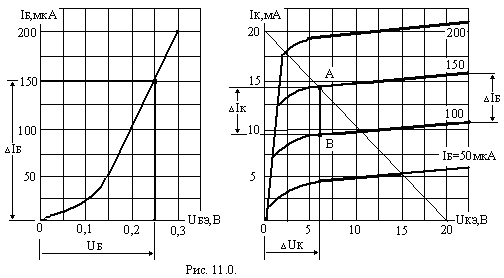 вариантномер рисункаUБЭ (В)Rк (кОм)Е (В)11.00,251,0